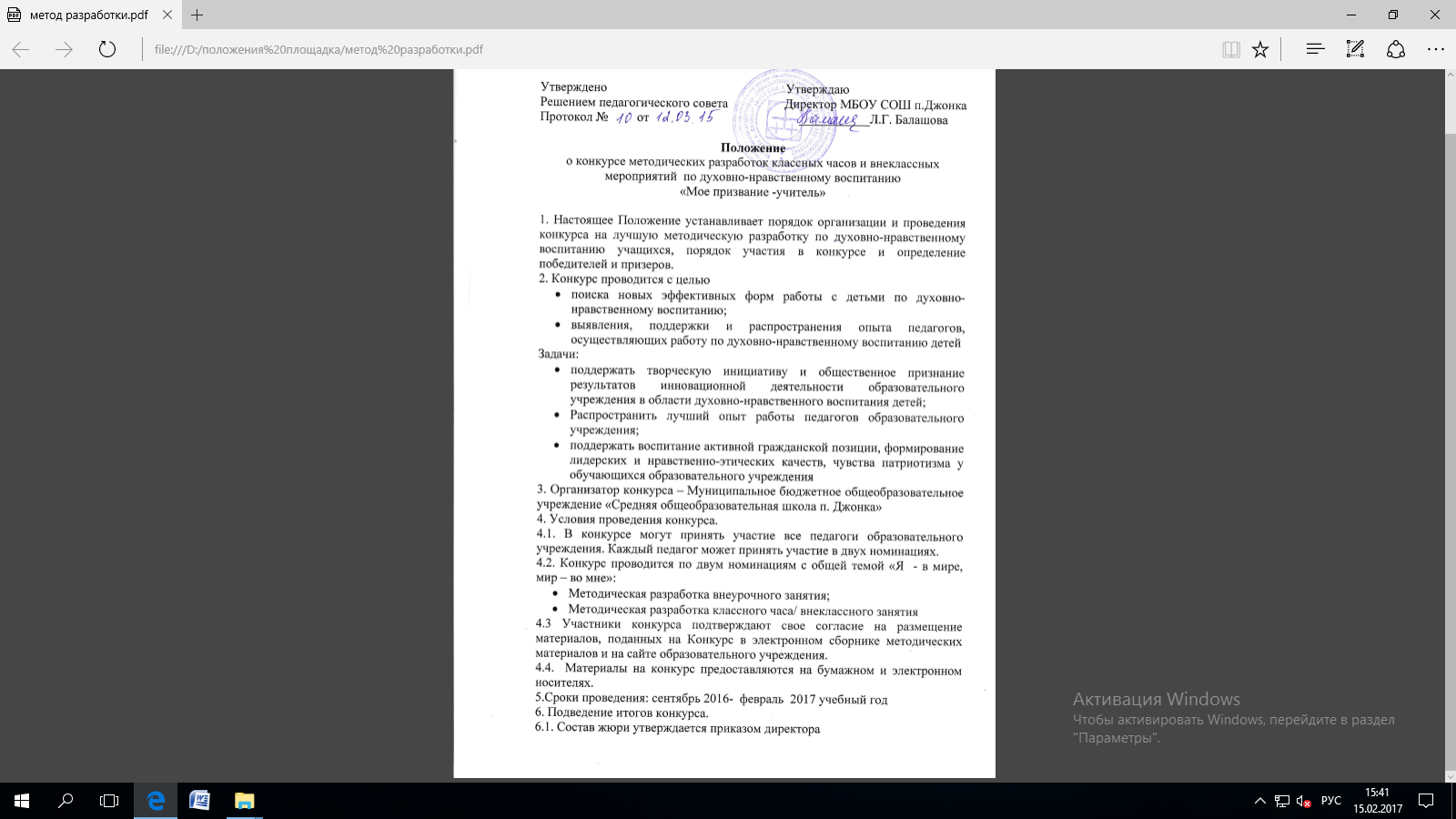 6.2. Функции жюри: Жюри конкурса осуществляет:–экспертизу материалов, представленных на конкурс, руководствуясь критериями оценки –подведение итогов конкурса и представление победителей и призеров к награждению.6.3.В каждой номинации выделяются лучшие работы, определяются победители и призеры согласно критериям оценки(Приложение 1)7. Конкурсные работы включаются  в сборник методических разработок «Мое призвание -учитель».Приложение 1Схема конспекта занятия/классного часа1.Титульный лист: полное название образовательного учреждения, название конкурса, название работы(с указанием темы, класса), автор работы, ФИО автора, место работы, должность(с указанием преподаваемого предмета)2. Пояснительная записка: тема занятия/классного часа, цель занятия/ классного часа, задачи занятия/классного часа, место проведения занятия/классного часа, использованное оборудование3. Подробный конспект занятия/ классного часа, документ Microsoft Word, шрифт Times New Romen 12, интервал – одинарный 4. Материалы на конкурс предоставляются на бумажных и электронных носителях